Publicado en Madrid el 12/08/2020 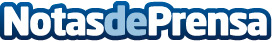 Cinco razones de Solvia por las que comprar una segunda vivienda este verano puede ser una gran oportunidadLa capacidad de negociación, la búsqueda de una alternativa donde pasar las vacaciones o la posibilidad de generar rentabilidad hacen de este momento un período ideal para adquirir este tipo de viviendasDatos de contacto:RedacciónMadridNota de prensa publicada en: https://www.notasdeprensa.es/cinco-razones-de-solvia-por-las-que-comprar Categorias: Nacional Inmobiliaria Finanzas Emprendedores http://www.notasdeprensa.es